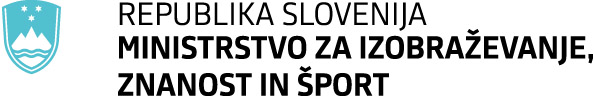 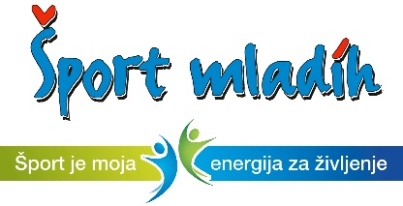 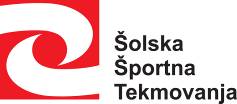 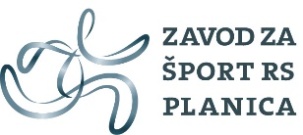 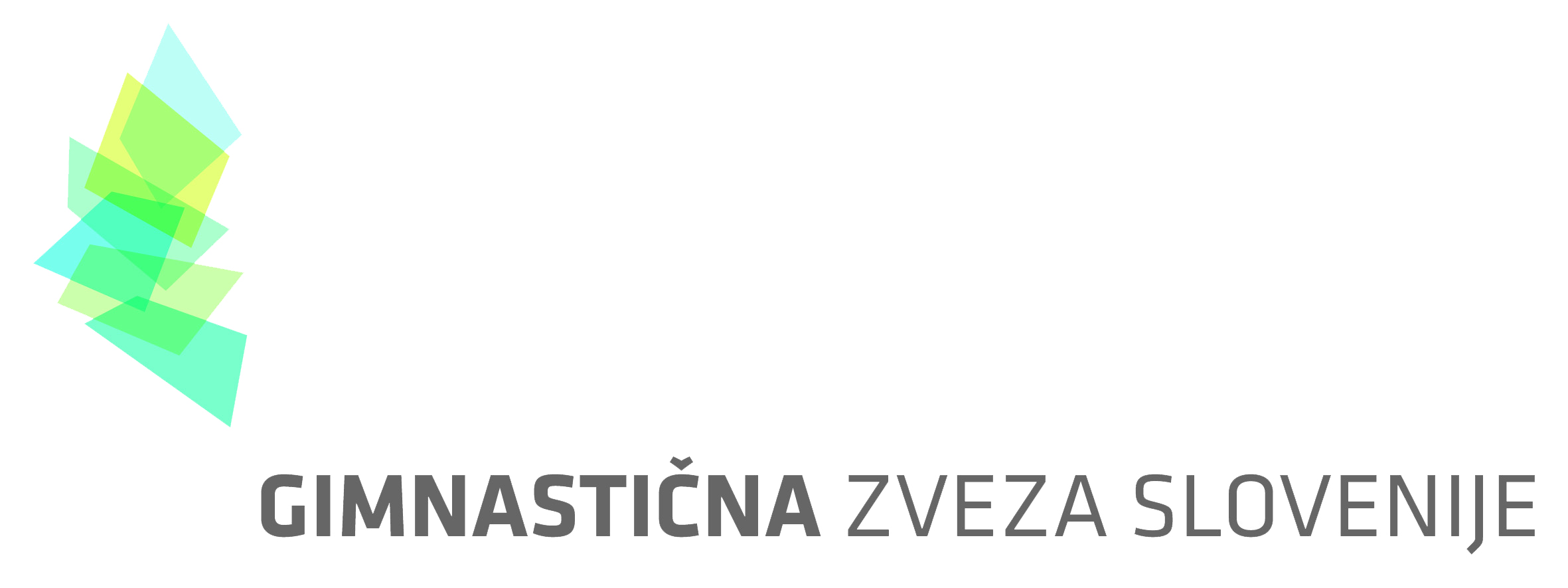 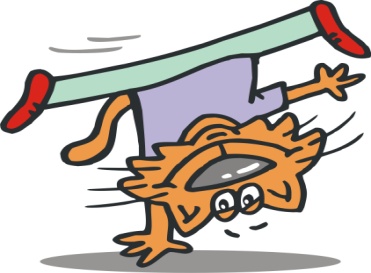 URNIK POLFINALNEGA TEKMOVANJA OSNOVNIH ŠOL V AKROBATIKI ZA ŠOLSKO LETO 2022/2023	OŠ III.MURSKA SOBOTA, 2.12.2021 	1.steza2.stezaNASTOPAJOČE ŠOLE:125 TEKMOVALCEV IN TEKMOVALK IZ 13 OSNOVNIH ŠOL ter 4 PC.NMDE-22, MDE-36, SDE-34 (92, 12 OŠ, 4 PC )NMDI-6, MDI-10, SDI-17 (33, 5 OŠ,  1 PC)URAKATEGORIJAŠOLA9.00 - 9.50Splošno ogrevanjeSplošno ogrevanje9.55Otvoritev tekmovanjaOtvoritev tekmovanja10.00 – 10.20Najmlajši dečkiTabor 1, Bratov Polančičev10.20 – 10.40Najmlajše dekliceTabor 1, Bratov Polančičev, Hajdina10.40 – 11.00Najmlajše dekliceOŠ III.Murska Sobota, Franja Goloba11.00 – 11.20Mlajši dečkiTabor 1, Prežihovega Voranca, Bratov Polančičev11.20 – 11.40Starejši dečkiTabor 1, Fram11.40 – 12.00Starejši dečkiOŠ III. Murska Sobota, Prežihovega Voranca12.20Razglasitev rezultatovRazglasitev rezultatovURAKATEGORIJAŠOLA9.00 - 9.50Splošno ogrevanjeSplošno ogrevanje9.55Otvoritev tekmovanjaOtvoritev tekmovanja10.00 – 10.20Mlajše dekliceOŠ III. Murska Sobota, Breg10.20 – 10.40Mlajše dekliceFranja Goloba, Ljudski vrt, Cirkulane10.40 – 11.00Mlajše dekliceTabor 1,Hajdina, Prežihovega Voranca11.00 – 11.20Starejše dekliceOŠ III.Murska Sobota, Sladki Vrh, Cirkulane11.20 – 11.40Starejše deklicePrežihovega Voranca, Hajdina11.40 – 12.00Starejše dekliceTabor 1, Bratov Polančičev, Ljudski vrt, Juršinci, Mladika12.20Razglasitev rezultatovRazglasitev rezultatovFramHajdinaTabor I.MBFranja GolobaOŠ III.Murska SobotaJuršinciLjudski vrtFramSladki VrhBratov PolančičevPrežihovega VorancaCirkulane-ZavrčMladika